 1.	A standard micrometer is the most used measuring instrument in engine service and repair.  The thimble rotates over the barrel on a screw that has 40 threads per inch.  Every revolution of the thimble moves the spindle 0.025 inch.  The thimble is graduated into 25 equally spaced lines; therefore, each line represents 0.001 inch.  Measure and record the following engine components. 2.	Pushrod diameter = ___________________________________________________________ 3.	Intake valve stem diameter = ___________________________________________________	 4. 	Exhaust valve stem diameter = __________________________________________________	 5.	Camshaft bearing diameter = ____________________________________________________	 6.	Crankshaft main bearing journal diameter = ________________________________________	 7.	Crankshaft rod bearing journal diameter = _________________________________________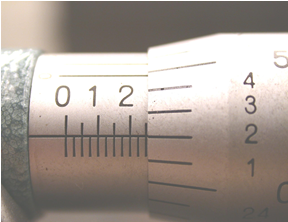 